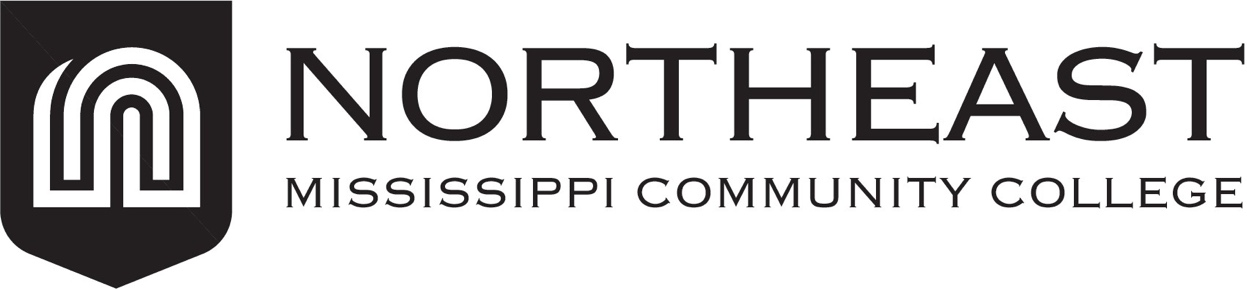 Division of Health Sciences • 101 Cunningham Blvd • Booneville, Mississippi  38829Phone (800) 555-2154  •Fax (662) 720-7215Radiologic Technology Program Information Packet (Rev. 07/2023)Included in this packet:•	Information sheet about the program•	Memo to medical related students•	Approximate costs associated with the program•	Job description for radiologic technologists•	Rating SheetImportant Things to Remember:•		May 1st: deadline to complete the online Health Science Program Application can be found on the Health Science page at https://www.nemcc.edu/health-sciences/index.html•	Pre-requisite classes must be completed by the end of the spring semester to be considered in the scoring process for acceptance into the program.Contact Information:Hope Harrelson, M.A., RT(R), RDMS
Program DirectorHargett Hall, Office 209662-720-7466
hrharrelson@nemcc.eduJennifer Lamontagne, RT(R)Clinical CoordinatorHargett Hall, Office 216662-720-7383jllamontagne@nemcc.eduINFORMATION SHEET FOR RADIOLOGIC TECHNOLOGY MAJORS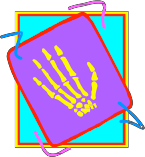 Welcome to Northeast!  We appreciate your interest in our program.  We understand that it can be overwhelming if you are new to the college environment; even if you are currently enrolled or have been here before, it can still be a lot to navigate.  We want to make your experience as positive as possible, so if you have any questions after reading through this information, please just contact us.The Radiologic Technology program is an Associate Degree program.  There are 23 hours of pre-requisite courses that must be taken prior to being eligible for acceptance into the program.  When a student begins the program in the fall, only radiology specific courses and clinical rotations will be completed.  This is a full time training program and it is not recommended for those who cannot devote themselves as full time students.  Because technologists are on their feet for long periods of time and may lift or turn disabled patients, physical stamina is important (US Dept. of Labor).  The program is designed to prepare students for employment in hospitals or clinics as radiographers.  Radiographers produce radiographs (x-rays) of bones and body structures as directed by supervising physicians.  This program will focus on principles of general radiography in preparation for the ARRT registry exam (a national certifying board examination).The radiography program will accept 12 new students for each fall semester.  Applications may be obtained from the link on this page.  Hospitals that we utilize as clinical sites are: Magnolia Regional Health Center, Baptist Memorial-Booneville, Baptist Memorial-Union Count., Baptist Memorial-North Mississippi, Iuka Hospital (affiliate of North Mississippi Medical Center), Tippah County Hospital, Mitias Orthopaedics (New Albany, MS), Ortho X-press (Corinth/Tupelo, MS), Hardin County Medical Center (Savannah, TN), and Magnolia Orthopaedics (Corinth, MS), Iuka Medical Clinic (Iuka, MS).  (clinical sites can be added or deleted as needed)Applicants are responsible for requesting that transcripts from other institutions be sent to the records office before the application deadline.  Completed applications received no later than May 1. Previous applicants must call program faculty to have application re-activated.  Students must maintain a minimum grade of “C” in both pre-requisite courses and radiography courses.  Pre-requisite courses are listed below (updated October 2015):All students accepted into the program will be required to purchase an iPad.  Radiologic Technology Expenses*These prices are estimates only. They are to be used to help you plan for your education at NEMCC.Job Description for Radiologic Technologist(Taken from Introduction to Radiologic Technology, 5th edition, Gurley and Callaway)Position Summary:  Provides health care services by applying x-ray energy to assist in diagnosis or treatment.  Performs radiographic procedures and related techniques to produce images for the interpretation by or at the request of a licensed practitioner.  Exercises professional judgment in the performance of services and maintains a demeanor complementary to medical ethics.  Provides appropriate patient care and recognizes patient conditions essential for successful completion of the procedure.Duties and Responsibilities•	Performs diagnostic radiographic procedureso 	Corroborates patient’s clinical history with procedure; ensures that information is documented and available for use by a licensed practitionero 	Prepares patients for procedures; provides instruction to obtain desired results, gain cooperation, and minimize anxietyo 	Selects and operates radiographic equipment, imaging, and/or associated accessories to successfully perform procedureso 	Positions patient to best demonstrate anatomic area of interest while respecting patient ability and comforto 	Immobilizes patient as required for appropriate examinationo 	Determines radiographic technique exposure factorso 	Applies principles of radiation protection to minimize exposure to patient, self and otherso 	Evaluates radiographs or images for technical quality; ensures that proper identification is recordedo 	Assumes responsibility for the provision of physical and psychologic services to patients during procedureso 	Practices aseptic techniques as necessaryo 	Understands methods for and is capable of performing venipunctureo 	In agreement with state statute(s) and/or where institutional policy permits, prepares, identifies, and/or administerscontrast media and/or medications as prescribed by a licensed practitionero 	Verifies informed consent for and assists licensed practitioner with interventional procedureso 	Assists licensed practitioner with fluoroscopic procedures as appropriate and consistent with applicable state statutes(where applicable)•	Provide patient education•	Assists in maintaining records, thereby respecting confidentiality and established policy•	Assumes responsibility for assigned area; reports equipment malfunctions•	Provides input for equipment purchase and supply decisions•	Provides practical instruction for students and/or other healthcare professionals•	Participates in the department’s quality assessment and improvement plan; may be responsible for specific quality control duties in assigned area•	Maintains knowledge of and observes universal precautions•	Understands and applies patient-relation skills•	Pursues appropriate continuing educationQualificationsGraduate of Committee-of-Allied-Health-Education-and Accreditation (CAHEA) accredited radiography program or equivalent. (Note:  Northeast’s Radiography program is accredited by JRCERT (Joint Review Committee on Education in Radiologic Technology - the only organization recognized by the US Dept of Education to evaluate and accredit education programs in radiography and radiation therapy).The Joint Review Committee on Education in Radiologic Technology20 North Wacker Drive, Suite 2850Chicago, Illinois 60606-3182312-704-5300 mail@jrcert.orgENG 1113 (English Comp I)CSC 1123 (Computer Applications)PSY 1513 (Gen Psych) or 
SOC 2113 (Intro to Sociology)MAT 1313 (College Alg.)ART 1113 (Art Appreciation) or MUS 1113 (Music Appreciation)ART 1113 (Art Appreciation) or MUS 1113 (Music Appreciation)BIO 2514 (Anatomy and Physiology I + lab)BIO 2524 (Anatomy and Physiology II + lab)Instate Tuition (4 full time semesters plus 9 part-time hours)($1,825 x 4) + ($182.50 x 9)$8942.50Program Fees Competitive Admission Program ($910 per semester)$3640.00Hepatitis vaccination$150.00Uniforms (2 sets/clinical site) @ $25 each set$200.00Certification exam$225.00Physical exam$150.00CPR cards$20.00Registry Review$200.00Trajecsys$150.00ARRT License Fee$30.00